Број: 204-14-O/4Дана: 03.11.2014.ПРЕДМЕТ: ДОДАТНО ПОЈАШЊЕЊЕ КОНКУРСНЕ ДОКУМЕНТАЦИЈЕ БРОЈ 204-14-О - Набавка медицинске пластике за потребе Клиничког центра ВојводинеПИТАЊE ПОТЕНЦИЈАЛНОГ ПОНУЂАЧА:„Поштовани,у складу са чл. 63. Закона о јавним набавкама, потенцијални понуђач у поступку јавне набавке Медицинске пластике, захтева следеће појашњење конкурсне документације:-         обрасцем понуде у наведеној јавној набавци, у оквиру партије 2 Ј-Ј стентови, под ставком 2. наручилац захтева уретерални стент – сонду Ј-Ј бр. 7/27 цм. Да ли је за ову ставку прихватљиво понудити уретерални стент – сонду Ј-Ј бр. 7/26 цм или уретерални стент – сонду Ј-Ј бр. 7/28 цм, с обзиром да предузећу није познато да постоји уретерални стент – сонду Ј-Ј бр. 7/27 цм?-          обрасцем понуде у наведеној јавној набавци, у оквиру партије 2 Ј-Ј стентови, под ставком 4. наручилац захтева уретерални стент – сонду Ј-Ј бр. 9 цм. Да ли је за ову ставку прихватљиво понудити уретерални стент – сонду Ј-Ј бр. 8,5 цм или уретерални стент – сонду Ј-Ј бр. 10, с обзиром да принципал предузећа производи Ј-Ј стентове величина 8,5 и 10? Сматрамо да би Ваш позитиван одговор био у складу са начелом обезбеђивања конкуренције из чл. 10 ЗЈН.“ОДГОВОР КЦВ-А НА ПИТАЊЕ:Наручилац ће прихватити Ј-Ј бр. 7, дужине 28цм , као и Ј-Ј бр.8.5 или 10.С поштовањем, Комисија за јавну набавку 204-14-ОКЛИНИЧКИ ЦЕНТАР ВОЈВОДИНЕKLINIČKI CENTAR VOJVODINE21000 Нови Сад, Хајдук Вељкова 1, Војводина, Србија21000 Novi Sad, Hajduk Veljkova 1, Vojvodina, Srbijaтеl: +381 21/484 3 484www.kcv.rs, e-mail: tender@kcv.rs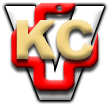 